Supplementary MaterialsIn-situ preparation of Z-scheme MoO3/g-C3N4 composite with high performance in photocatalytic CO2 reduction and RhB degradation 1Zhe Feng, 1Lin Zeng, 1Yijin Chen, 1Yueying Ma, 1Chunran Zhao, 1Risheng Jin, 1Yu Lu, 2Ying Wu, 1Yiming He*1Department of Materials Science and Engineering, Zhejiang Normal University, Jinhua, 321004, China2 Institute of Physical Chemistry, Zhejiang Normal University, Jinhua, 321004, ChinaCorresponding author: Tel: +86-0579-82291500; E-mail: hym@zjnu.cn 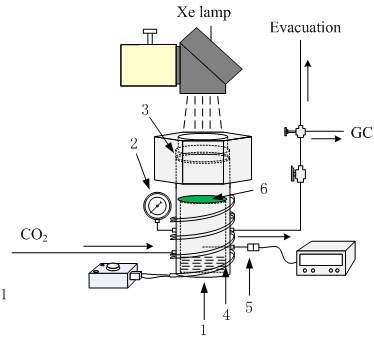 FIG. S1 Schematic diagram of the photocatalytic CO2 conversion setup: (1) reactor, (2) pressure guage, (3) quartz glass, (4) heating tape, (5) thermocouple, (6) support. 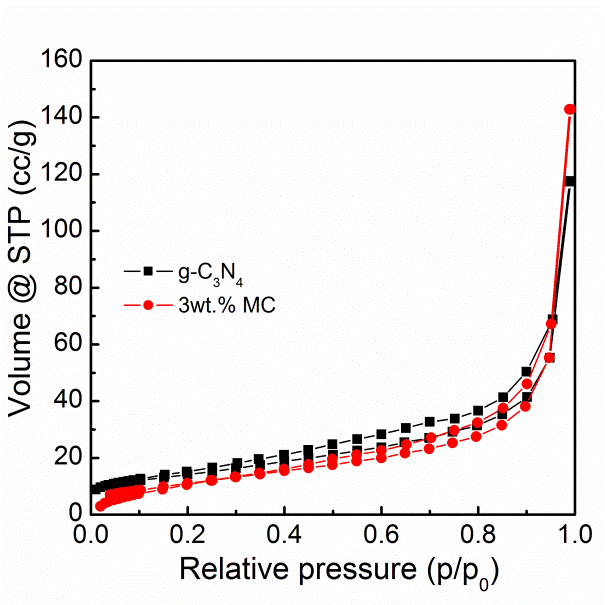 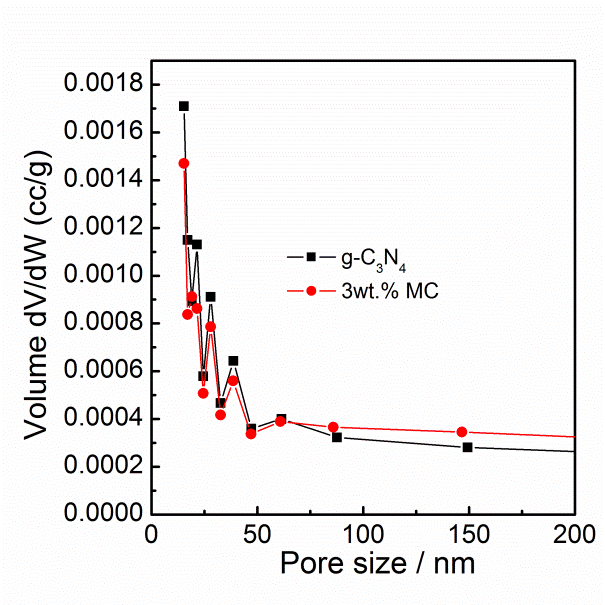 FIG. S2 N2 adsorption/desorption isotherms (a) and pore size distribution (b) of g-C3N4 and 3wt.% MoO3/g-C3N4 composite